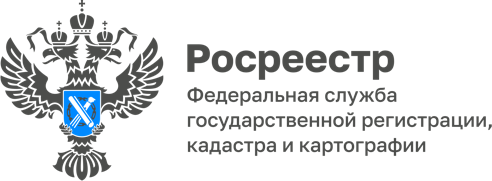 28.03.2023Более 10 тыс. заявлений на учетно-регистрационные действия подано в региональное Управление Росреестра за первые два месяца текущего годаЗа первые два месяца 2023 года в Управление Росреестра по Республике Адыгея было подано 10068 заявлений на учетно-регистрационные действия, из них: обращений о постановке на кадастровый учет - 1279, о государственной регистрации прав - 7636, о проведении единой процедуры - 1153.Также за январь-февраль Росреестром зарегистрировано более 2000 ипотек, что на 70% больше прошлогоднего показателя. Чаще всего в регионе оформляли ипотеку на жилые помещения.В электронном виде в региональное Управление Росреестра поступило 3759 заявлений, что на 1,7% меньше, чем в прошлом году. Как отметила руководитель Управления Марина Никифорова, ведомство ведет постоянную работу над сокращением сроков оказания услуг, в том числе путем перехода на полное электронное взаимодействие с нотариусами, застройщиками и иными профессиональными участниками рынка недвижимости.С органами местного самоуправления этот показатель достиг 99%. Около 83% всех поступающих от банков документов также приходит в электронном виде. Большинство из них Росреестр регистрирует за 24 часа.------------------------------------Контакты для СМИ: (8772)56-02-4801_upr@rosreestr.ruwww.rosreestr.gov.ru385000, Майкоп, ул. Краснооктябрьская, д. 44